Téma: Východné Slovensko - poľnohospodárstvo, priemysel, chránené prírodné oblastiFoto: Internet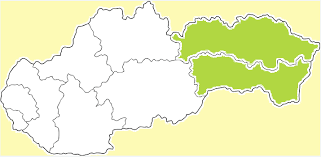 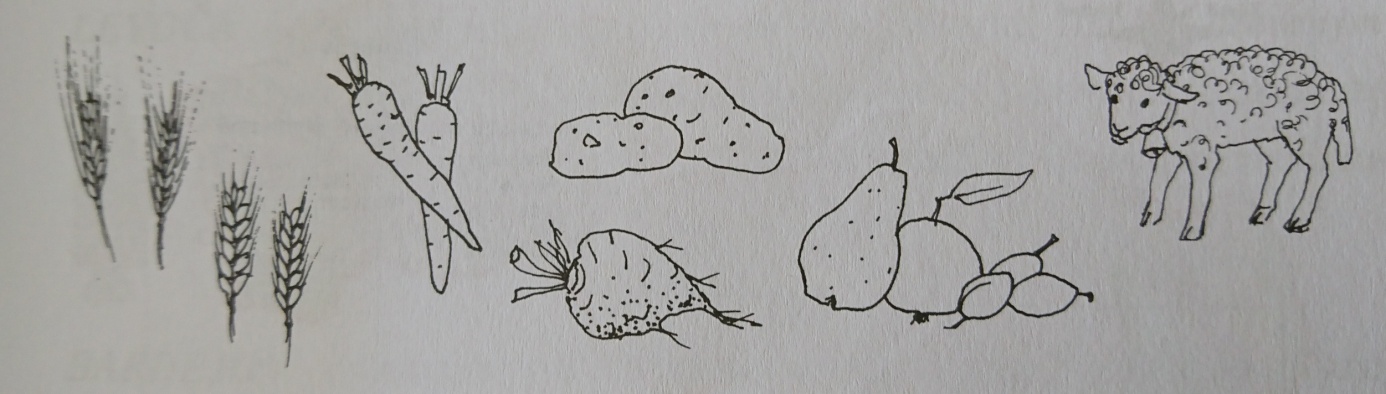 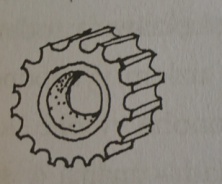 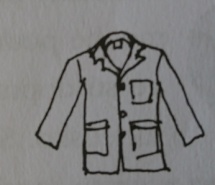 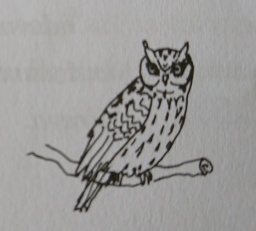 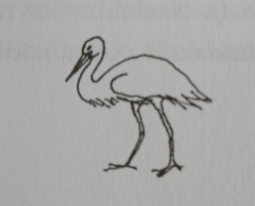 Foto: internetVLK                               ZUBOR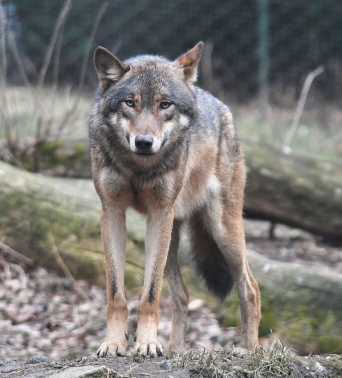 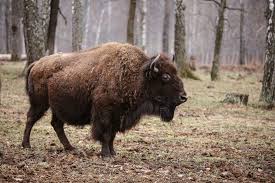 MEDVEĎ 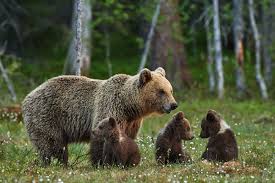 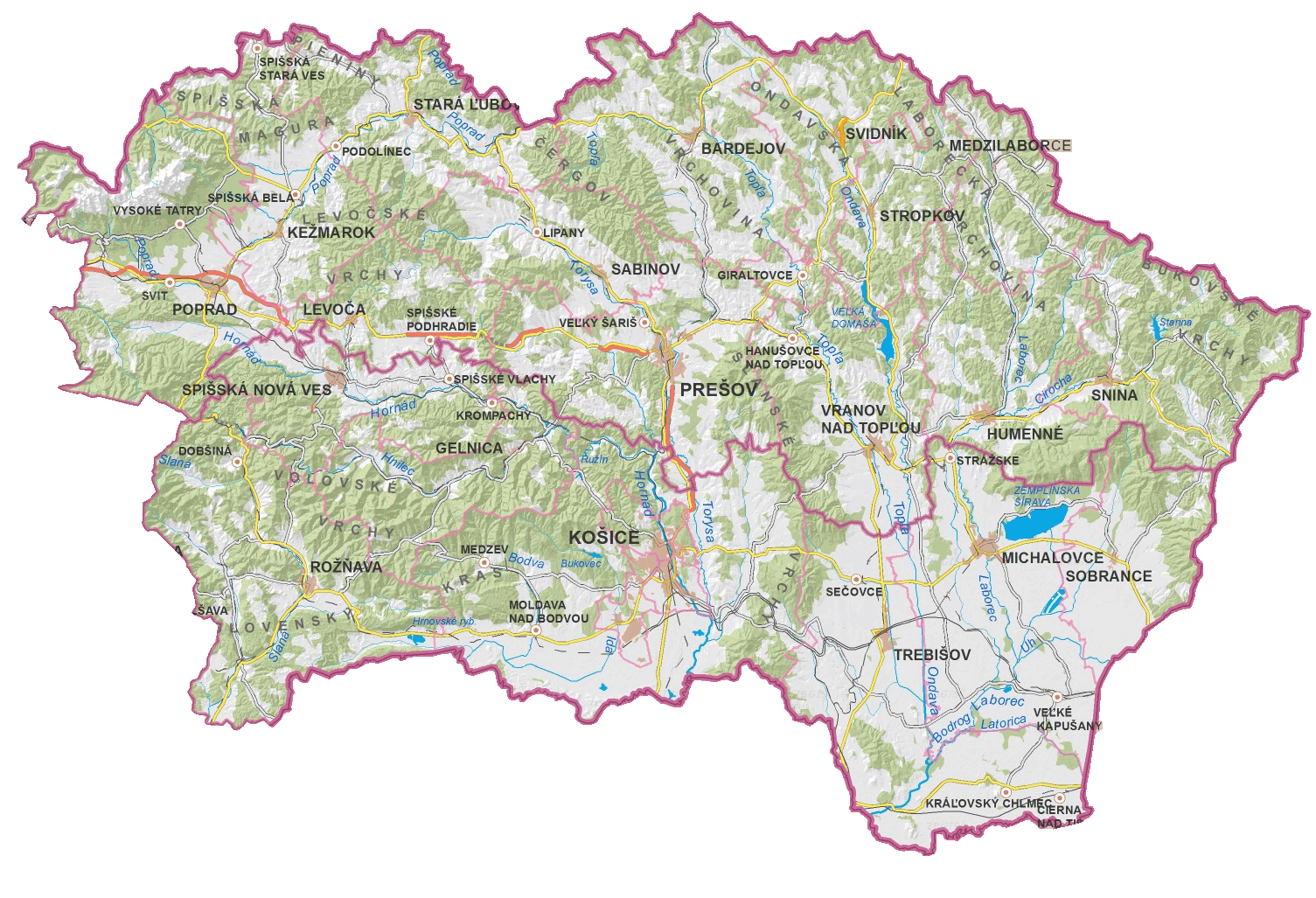 Úloha: Vymaľuj obrázky vyššie.